NaloxoneIt takes 5 minutes to empower your patients with a safety planYou might save their life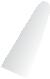 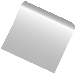 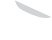 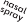 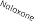 For more information, search ‘naloxone’ at my.psa.org.au OR nps.org.auWhy should I talk about naloxone?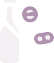 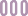 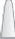 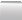 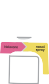 In Australia, prescribed opioids contribute to 75 hospitalisations and 2 deaths per day.Research shows that most patients prescribed opioids for pain would appreciate or expect to receive information about opioid safety and naloxoneIf approached sensitively, it can be a great tool for building trust and rapportNaloxone is an easy add-on when discussing opioid safetyStart the conversation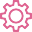 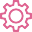 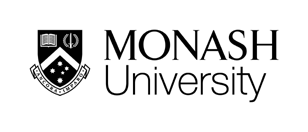 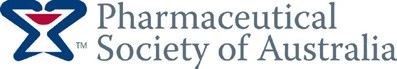 “Can I talk to you about a medicine called naloxone?It is available over the counter and we recommend that anyone taking strong opioids keeps it in the home.”Which patients should I talk to about naloxone?Anybody who takes strong prescription opioids will benefit from keeping naloxone in the home in case of emergency.All patients prescribed opioids should know that naloxone is available.Patients are most at risk if they:Also take other psychoactive medicines (e.g. benzodiazepines, gabapentinoids, other psychiatric medicine)Have comorbidites that would increase their risk(e.g. respiratory conditions like COPD,renal or liver impairment)Key counselling pointsRefer to the patient leaflet for more informationPREPAREMake a safety plan and discuss with family, friends, or a carerPREVENTKnow how to reduce your riskRESPONDKeep naloxone in the homeRecognise the signs and symptomsIn an emergency: administer naloxone and call an ambulanceNaloxone is available with a script, OTC, or free from participating pharmaciesDiscuss opioid risks Language is important!The term ‘overdose’ is often misunderstood.Say ‘severe reaction’ (avoid ‘overdose’) ORDefine ‘overdose’ before you label it“The most severe reactions to opioids are loss of consciousness and difficulty breathing, which (in a worst case scenario) can cause death.This is sometimes called an ‘overdose’, but it can happen even if you take your normal prescribed dose”Offer naloxone as part of a safety plan Normalise naloxone:Liken it to a fire extinguisher, first aid kit, or EpiPen“Keeping naloxone is like having a fire extinguisher: we hope you’ll never need it, but it’simportant to have in your home just in case”Reassure that this is just a precautionThis advice applies to everyone”Sometimes severe reactions happen even when you’re doing everything right.That’s why we encourage everyone to take this home ‘just in case’.Having an opioid safety plan can protect you and your family”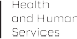 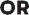 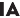 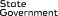 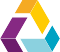 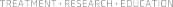 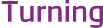 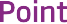 